Муниципальное бюджетное дошкольное образовательное учреждение«Детский сад №  9 с.Молотицы»Муромский район, Владимирская областьПРОЕКТ «Маленькие  волонтёры  ПДД»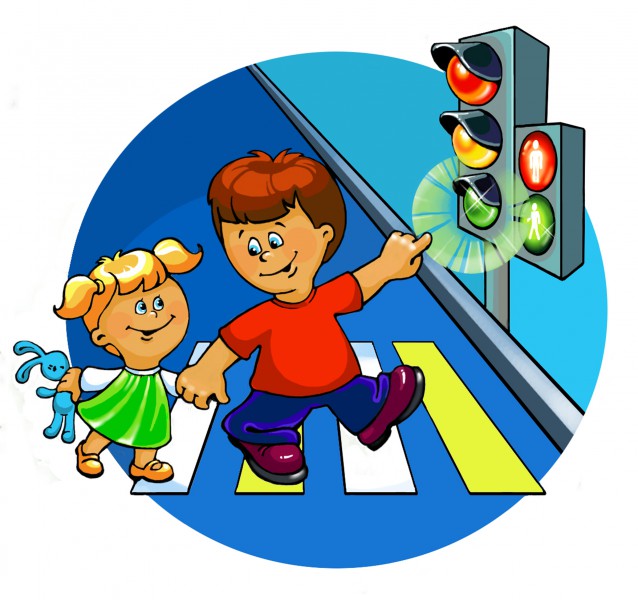 Подготовила воспитатель:-	Булатова Наталья Ивановна2018годПроект информационный, игровой, познавательный, творческий                                              с применением педагогической технологии    «Дети - волонтёры».По количеству детей: групповой.Продолжительность: долгосрочный.Сроки выполнения:  январь – декабрь 2018года.Участники проекта: дети подготовительной к школе группы, педагоги, родители, ученики 1 класса Молотицкой СОШ.Обоснование проекта      Федеральный государственный образовательный стандарт дошкольного образования определяет целевые ориентиры на этапе завершения дошкольного образования: "...ребенок овладевает основными культурными способами деятельности, проявляет инициативу и самостоятельность в разных видах деятельности – игре, общении, познавательно-исследовательской, конструировании и в другом; способен выбирать себе род занятий, участников по совместной деятельности". (п. 4.6.)    Поэтому среди образовательных практик нас интересует волонтерство – одна из новых, но уже показавших свою жизнеспособность и эффективность активных форм общения ребенка в среде, в которой он становится инициативным и самостоятельным в выборе способов выражения своих интересов.Педагоги нашего детского сада заинтересованы в том, чтобы в ходе реализации этого проекта были созданы соответствующие условия, при которых каждый участник проекта чувствовал себя субъектом деятельности, был готов взять на себя ответственность за других, мог  начать формировать себя как гуманную личность. Среди подростковых организаций добровольческая благотворительная деятельность развивается и набирает обороты. В дошкольном сообществе волонтерская деятельность как вид только зарождается.     Новизна данного проекта  состоит в том, что организация волонтерского движения предполагается в условиях детского сада и в данный процесс вовлекаются все участники образовательного процесса дошкольного образовательного учреждения.Также отличием является то, что волонтерство в данном проекте будет связано с изучением, закреплением и применением на практике правил дорожного движения.   Ведущая педагогическая идея  состоит в организации волонтерского движения в ДОУ для изучения и закрепления малышами правил дорожного движения, что способствует  социализации  дошкольника через активную деятельность, где они выступают инициаторами и организаторами позитивных изменений в своем ближайшем окружении и  выявлению результатов, на основе которых будет расти у детей самоуважение к себе. Участвуя в волонтерском движении, ребенок получает не материальную плату, а «плату» в качестве внутреннего удовлетворения.Технология волонтерства — это активная форма общения в детской среде, которая дает возможность помочь малышу раскрепоститься, пойти на общение со сверстниками и детьми более  старшего возраста. Технология волонтерства в ПДД – это продуктивная практика, полезная как для малышей, на которых она направлена, так и для самих «маленьких волонтеров».     Цель проекта:Сформировать в детском саду группу волонтеров из детей старшего дошкольного возраста для помощи  младшим дошкольникам в усвоении правил дорожного движения и безопасного поведения на дороге.     Задачи проекта:1.  Создать условия для формирования коммуникативных навыков дошкольников.2.  Воспитывать: нравственные качества (доброту, эмпатию, ответственность, отзывчивость, взаимопомощь), самостоятельность, инициативность.3.  Создать возможность родителям и педагогам полноценно развивать свой творческий потенциал и веру в себя;4.  Расширить представления о волонтерском движении у детей 5-7 лет, педагогов детского сада, родителей воспитанников;5.  Овладение практическими навыками волонтерского движения всеми участниками образовательного процесса.Актуальность:      Обеспечение безопасности детей на дороге становиться все более важной государственной задачей, и в данной ситуации особое значение приобретает заблаговременная подготовка самых маленьких пешеходов.Данную проблему важно решать сообща и доступным для малышей языком. А кто лучше объяснит крохам азы ПДД, если не их старшие товарищи?У детей подготовительной к школе  группы начинает формироваться активная жизненная позиция, умение ориентировать в социуме и по возможности помогать ближним.  Таким образом, на сегодня как никогда актуально создание     волонтерского движения по ПДД в дошкольном учреждении, которое  объединяло бы родителей, педагогов и детей, деятельность которых продиктована доброй волей.Ожидаемый результат проекта:     Внедрение волонтерского движения по ПДД в дошкольном учреждении на основе свободного объединения родителей, педагогов и детей, деятельность которых продиктована доброй волей, а не принуждением приведет к более эффективному формированию у дошкольников таких качеств как милосердие, ответственность, самостоятельность; оптимизации детско-родительских отношений; усвоению, закреплению и умению применять на практике правил дорожного движения.Этапы реализации проекта:Первый этап аналитико-диагностический: сбор информации по проблеме, проведение диагностики, разработка проекта, положения о деятельности волонтерского отряда по ПДД в ДОУ.Второй этап практический: методическая работа с детьми старшего дошкольного возраста,  педагогами ДОУ, родителями,  по внедрению плана работы волонтерского движения по ПДД в жизнь.Третий этап обобщающий: итоговые мероприятия, итоговая диагностика, оценка результатов, выработка рекомендаций по повышению эффективности работы волонтерского движения по ПДД.Этап 1 Аналитико-диагностический.     Воспитание личности с активной жизненной позицией и творческим потенциалом, способной к самостоятельности, гармоничному взаимодействию с другими людьми, стало целью волонтёрской деятельности по ПДД в нашем дошкольном учреждении, а  её реализация осуществляется  через решение задач:- сформировать отряд волонтерского движения по ПДД «Дети - детям» с привлечением учеников 1 класса,    родителей и систематизировать его  работу;- мотивировать детей старшего дошкольного возраста к работе в среде сверстников.     На начальном этапе организации волонтерского движения по ПДД в детском саду был проведен анализ отношения педагогов и родителей к волонтерской деятельности, изучен опыт работы волонтерских отрядов городов России, анкетирование родителей, диагностирование старших дошкольников при помощи методики                       Р.В. Овчаровой на определение уровня сформированности  «коммуникативных способностей и организаторских склонностей». Была подобрана группа детей старшего дошкольного возраста, которые добровольно  пожелали  стать  волонтерами.  С ними  проводились игры, направленные на сплочение коллектива и развитие коммуникативных способностей детей «Ладонь в ладонь», «Липучка», «Снежный ком» и др.Волонтерское движение выступает в нашем детском саду в качестве ведущего метода профилактики детского дорожно-транспортного травматизма среди детей всех возрастных групп. Волонтёры — дети подготовительной  группы и выпускники детского сада 2018 года (в настоящее время – первоклассники) подготовили для детей помладше агитационное движение «Правила дорожного движения должен знать каждый ребёнок».Важным моментом в организации волонтерского движения считаем обучение волонтеров, ведь ребенок не может сразу взять и пойти учить других, не имея в запасе знаний и коммуникативных навыков. Поэтому, за основу обучения была взята Парциальная программа  «Мы - будущие волонтеры» Н.Е.Красули, Н.В.Макарычевой по приобщению детей к гражданскому соучастию, реальной помощи и поддержки и проведена консультация для педагогов по их применению в работе с детьми старшего дошкольного возраста. 2  этап – практический.Основные направления и формы работы :План  работы по приобщению детей  старшего дошкольного возраста  к гражданскому соучастию,  реальной помощи и поддержки тех, кто в ней нуждаетсяПланирование  работы по закреплениюстаршими дошкольниками  ПДД     Посещая детей, младших по возрасту, дети - волонтеры ПДД проводили беседы, занятия, игры, театрализованные представления. Создавали ситуации, которые побуждали детей активно использовать свои знания и навыки, ставили перед ними сложные, но, соответствующие их возрасту, задачи, поддерживали желание малышей преодолевать трудности, доводить начатое дело до конца. Побуждали детей замечать состояние человека (обижен, огорчен, скучает, не хочет говорить) и проявлять сочувствие, готовность помочь. Во время непосредственно-образовательной деятельности  организовали индивидуальную, парную и групповую работу, использовали творческие работы.  Важным фактором является просвещение  и подготовка педагогов и специалистов, работающих с детьми, оказание им методической и консультативной помощи. Были организована деятельность по обучению, методическому и информационному обеспечению образовательно-воспитательного процесса: мастер-классы, консультации и др.    По возможности дети-волонтеры старались заниматься с млышами  во всех режимных  моментах, в течение всего дня. Утренние проведение и разучивание пальчиковых игр, стихов. День — помощь при одевании детей на прогулку, совместные игры на прогулочном участке. Во второй половине дня – оказание помощи в заправке кроватей, общая продуктивная  деятельность, совместные сюжетно-ролевые игры, помощь в мытье игрушек.  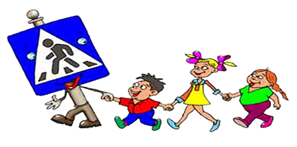 Третий этап обобщающий: Результативность проекта:Итоговая диагностика, оценка результатов, итоговые мероприятия, разработка рекомендаций для повышения эффективности работы волонтерского движения.Для определения уровня знаний и навыков детей воспитателями были проведены итоговые обследования детей по разделу «Знакомим дошкольников с правилами дорожного движения». Исследование проходило в младшей, средней, старшей и подготовительной группах. В ходе исследования были получены следующие результаты:В младшей группе были обследованы 13 детей.По данным диагностических карт, знания детей ПДД соответствуют возрастной норме у 60% (ранее 40%) малышей. Дети знают и различают специальные виды транспорта, знают, что такое пешеходный переход, понимают значение сигналов светофора.Высокий уровень знаний правил дорожного движения, наблюдается у 28% (н.г. 17%) воспитанников. Знают и соблюдают основные правила поведения на проезжей части, в общественном транспорте и на детской площадке.Низкий уровень знаний правил дорожного движения выявлены у 12% (н. г 43%) детей из группы. Они испытывают трудности в усвоении правил и норм поведения на дороге  и требуют повышенного внимания взрослого.В средней группе было обследовано 16 детей.По данным диагностических карт, знания детей ПДД соответствуют возрастной норме у 56% (н.г. 42%) воспитанников. Дети знают и соблюдают основные правила поведения на проезжей части, в общественном транспорте, понимают значение сигналов светофора.Высокий уровень знаний правил дорожного движения возникает у 47% (н.г 34%) воспитанников. Дети этой группы знают и умеют различать транспорт по видам, называть специальные виды транспорта, различать тротуар и проезжую часть.Низкий уровень знаний правил дорожного движения выявлены у 7% (н.г. 24%) воспитанников. Эти дети испытывают трудности в усвоении правил и норм дорожного движения и требуют повышенного внимания педагога.В старшей группе были обследованы 17 детей.По данным диагностических карт, знания детей ПДД соответствуют возрастной норме у 62% (н. г 53%) воспитанников. Детей различать транспортные средства по видам, объясняют их назначение, знают и соблюдают правила поведения на детской площадке.Высокий уровень знаний ПДД обнаружен у 28% (н.г 22%) воспитанников. Низкий уровень знаний правил дорожного движения выявлены у 10% (н.г 25%) воспитанников. Эти дети испытывают трудности в усвоении правил и норм дорожного движения и требуют повышенного внимания педагога.В подготовительной группе были обследованы 14 детей.По данным диагностических карт, знания детей ПДД соответствуют возрастной норме у 53% (н.г 47%) учащихся, выше возрастной нормы – у 43% (н. г 37%), ниже нормы - 4% (н. г 16%).Уровень развития  детей по разделу «Знакомим дошкольников с ПДД»Начало годаКонец  годаДля оценки профессиональных умений воспитателя был проведен тест «Что я знаю о правилах дорожного движения». Тест состоял из 9 вопросов. Стоит отметить, что все педагоги продемонстрировали достаточный уровень знаний ПДД (более 80% правильных ответов). Кроме этого, был проведен анализ организации педагогической работы по предупреждению ДДТП. Для этого педагоги оценивали себя по нескольким критериям организации педагогической работы по предупреждению ДДТП, таким как систематичность, разнообразие видов занятий, проведение бесед, тематических занятий, целевых прогулок, организация и проведение досугов, дидактических и подвижных игр и т.д. После заполнения карты-анализа, выводилось среднее значение по всем показателям.Согласно данным аналитических карт, все педагоги организовывают педагогическую работу по предупреждению ДДТП на допустимом уровне.      Также была применена методика Р.В. Овчаровой на определение уровня сформированности «коммуникативных способностей и организаторских склонностей» у детей старшего дошкольного возраста в начале проекта и по его завершении.При выполнении диагностики обращалось внимание на выяснение следующих коммуникативных умений детей: вступать в контакт, поддерживать его, самим задавать вопросы, использовать формы речевого этикета, завершать разговор.       Исследование дало следующие результаты:С высоким уровнем развития коммуникативных умений выявлено 22% детей в начале проекта  и  34% детей по завершении проекта. Они легко вступали в контакт со взрослым, отвечали на поставленные в ходе диалога вопросы, своевременно вступали в диалог, не перебивая собеседника, использовали речевые обороты для установления контакта. Затруднение у детей с высоким уровнем развития коммуникативных умений вызвало умение задавать вопросы и завершать диалог.Со средним уровнем развития коммуникативных умений выявлено 70% детей в начале проекта и  63% детей по завершении проекта. Они легко входили в контакт, отвечали на вопросы, однако, у них вызвало затруднение в умении задавать вопросы в ходе диалога (количество вопросов 3-4) и умение слушать собеседника. Дети со средним уровнем развития коммуникативных умений не умели слушать собеседника, перебивали его, не дослушав собеседника, завершали диалог.С низким уровнем развития коммуникативных умений выявлено 8% детей в начале проекта и 3% детей по завершении проекта. Дети с низким уровнем развития коммуникативных умений испытывали затрудненность контактирования со взрослым, не использовали речевых оборотов для установления контакта, задавали односложные вопросы по содержанию картинки, их количество варьировалось от одного до трех, перебивали собеседника во время диалога.   Таким образом, сравнивая результаты обследования детей перед началом проекта и после его завершения можно сделать вывод, что уровень развития сформированности «коммуникативных навыков и организаторских склонностей» детей незначительно, но увеличился, при этом большинство детей имеет средний уровень развития коммуникативных навыков.Дети научились вступать в контакт, высказывать свою точку зрения, слушать, понимать и принимать точку зрения собеседника, вести дискуссию; стали более эффективно решать социальные задачи, правильно вести себя в различных жизненных ситуациях, в том числе и конфликтных. Наши дети уже знают, что волонтер должен быть добрым, терпеливым, ответственным.Малыши стали больше говорить, охотнее общаются со взрослыми детьми; с удовольствием слушают детские стишки, сказки, песни, и т. д.; проявляет словотворчество, начали использовать в речи более сложные предложения, задают много вопросов «Где?»,  «Почему?».Выходя из стен детского сада, наши воспитанники, в отличие от других, не только узнали о таком благородном и хорошем движении как волонтер, но и сами в нем участвовали. Надеюсь, что в будущем это оставит след в их сознании, как желание помогать другим людям безвозмездно.    Получены положительные результаты  от применения технологии  - волонтёрство:- дошкольники научились вступать в контакт, высказывать свою точку зрения, слушать, понимать и принимать точку зрения собеседника, то есть развивать коммуникативную компетентность;- дети-волонтёры осознают свою важную миссию - считают себя старшими помощниками, готовыми прийти на помощь;- у дошкольников формируется потребность в проявлении инициативы по выбору мероприятий и их количеству;-  педагоги и родители, объединив усилия, по воспитанию у детей эмпатии, милосердия, трудолюбия, доброты, толерантности – повысили свою педагогическую компетентность.Анализируя опыт применения технологии  - волонтерство,  планируем в дальнейшем продолжить работу над обогащением и тиражированием опыта.     Таким образом, организация и проведение волонтерской деятельности по ПДД в рамках дошкольной образовательной организации способствует: В широком смысле — формированию у ребенка активной жизненной позиции гражданина, неравнодушного и желающего оказать реальную помощь и поддержку кто в ней нуждается. В узком смысле — формирование у детей дошкольного возраста интегративного качества личности «Эмоционально-отзывчивый» (в соответствии с ФГОС ДО).     Перспективу работы по волонтерскому движению в ДОУ,  видим  в разработке творческого проекта «Маленькие волонтёры на большие дела готовы всегда!», с целью формирования у подрастающего поколения активной гражданской позиции через участие в практических делах волонтерского движения.Волонтёрское движение - гарантия того, что наши дети вырастут ответственными, неравнодушными, честными, в любую минуту готовыми оказать бескорыстную помощь ближнему.Данный  проект  позволил  сделать  процесс  приобщения  детей к «взрослости»  интересным,  доступным,  занимательным.Приложение 1.Диагностические карты по ПДД .МЛАДШИЙ ДОШКОЛЬНЫЙ ВОЗРАСТПоказатели:Культура поведения.Знаки.Транспортные средства.Сведения о родителях.Домашний адрес.СРЕДНИЙ ДОШКОЛЬНЫЙ ВОЗРАСТПоказатели:Культура поведения.Знаки.Транспортные средства.Сведения о родителях.Домашний адрес.СТАРШИЙ ДОШКОЛЬНЫЙ ВОЗРАСТстаршая группаПоказатели:Культура поведения.Знаки.«Ловушки».Виды транспорта.Домашний адрес.Сведения о родителях.Номера телефонов экстренных служб «01», «02», «03».Показатели:Культура поведения.Знаки.«Ловушки».Транспортные средства.Сведения о родителях.Домашний адрес.Номера телефонов экстренных служб «01», «02», «03».Критерии оценкиОцениваются:а) степень самостоятельности;б) полнота ответа;в) точность ответа.1 балл – ребенок самостоятельно справляется с заданием, дает полный ответ в соответствии с методикой.0,5 балла – ребенок справляется с заданием с помощью взрослого или со второй попытки, ответ недостаточно полный.0 баллов – ребенок не справляется с заданием даже с помощью взрослого или отказывается его выполнять.Приложение 2.Вопросник для воспитателей по обучению детей правилам дорожного движения.Цель: выявить знания воспитателей по обучению и воспитанию детей правилам дорожного движения.1. Ф.И.О. педагога __________________________________________2. Стаж работы педагога _____________________________________3. Перечислите основные методы обучения и воспитания детей правилам дорожного движения _______________________________4. Перечислите основные формы проведений занятий по правилам дорожного движения ________________________________________5. Укажите, словесные методы обучения правилам дорожного движения ____________________________6. Допишите методы и приемы развития и активизации познавательной и учебной деятельности: объяснение, поисковые вопросы 7. Назовите наглядные основные методы обучения, которые используются при обучении правилам дорожного движенияПриложение 3.Н.Е. Красуля, Н.В. МакарычеваПарциальная программа  «Мы - будущие волонтеры»приобщения детей к гражданскому соучастию, реальной помощи и поддержкиЦЕЛЕВОЙ  РАЗДЕЛ  ПРОГРАММЫПояснительная запискаЧеловек – существо социальное. Основу требований, предъявляемыхк новому поколению, составляют категории социальных переживаний.Сегодня стало очевидным, что обществу нужна социально зрелаяличность, обладающая милосердием, гуманностью, умениемсочувствовать и сопереживать, оказывать действенную, практическуюпомощь тем, кто в ней нуждается. Не секрет, что процесс социализации неразрывно связан с общением,совместной деятельностью, приносящей пользу людям. В настоящее время большое значение уделяется добровольческомутруду. Волонтёр в переводе с французского. volontaire – доброволец.Именно волонтерская деятельность предполагает проявление у человекатаких жизненно-важных качеств, которые, к сожалению, сегодня внашем обществе не так часто встречаются.Институт волонтерства широко распространен во многих странах.Труд добровольцев с каждым годом становится все более значимым и вРоссии. Однако потенциальные возможности приобщения детейстаршего дошкольного возраста к волонтерской деятельностинедостаточно используются в практике работы дошкольных учреждений. В пособии представлена парциальная образовательная программаприобщения детей к гражданскому соучастию, реальной помощи иподдержки тех, кто в ней нуждается «Мы - будущие волонтеры»,направленная на обогащение социально-коммуникативного развитиядетей старшего дошкольного возраста (далее - Программа). Данная Программа разработана с учетом требований ФГОС, а такжедругих нормативно-правовых документов, регламентирующихдеятельность дошкольной образовательной организации.Основная цель Программы: приобщение старших дошкольников кволонтерской деятельности как форме гражданского соучастия,реальной помощи и поддержки тех, кто в ней нуждается.Задачи:1. Познакомить детей с понятиями «волонтер», «волонтерскаядеятельность».2. Дать представление о традиционных формах гражданского участия ивзаимопомощи людей друг другу.3. Учить детей правильно вести себя в природе и обществе, учитываяпросьбы, желания, потребности других людей, живых организмов.3. Формировать у дошкольников такие социально - значимые качестваличности, как активность, отзывчивость, милосердие, трудолюбие,умение сочувствовать и сострадать. Программа прошла успешную апробацию на базе муниципальногобюджетного дошкольного образовательного учреждения детский садобщеразвивающего вида №30 ст. Ленинградской муниципальногообразования Ленинградский район Краснодарского края в рамкахреализации инновационного проекта «Технология обучения детейсопереживанию, сочувствию и милосердию» (2013-2015 гг.).В основу разработки содержания и технологии обучения детейсопереживанию, сочувствию и милосердию положены важнейшиестратегические принципы современной системы дошкольногообразования:- признание уникальности личности каждого ребенка со стороны всех участников образовательного процесса и создание условий дляегосамореализации в качестве социального субъекта;- обеспечение единства воспитательных, образовательных, развивающихзадач, в процессе реализации которых у ребенка формируютсяэмоциональная отзывчивость, способность к волевым усилиям, желаниеследовать нормам и правилам гуманного поведения;-учет принципа возрастных возможностей и особенностейвоспитанников: отбор доступной информации о добрых делах ипоступках волонтеров, позволяющей обогатить социальный опыт детейстаршего дошкольного возраста;-сочетание принципа научной обоснованности и практическойприменимости. В ходе реализации предложенной системы объективируются ирепрезентируются ведущие отношения: «Я - общество» - осознание ребенком своего места в миречеловеческих отношений приводит к ориентации на определенныеформы гражданского соучастия. «Я - другие» - дошкольник осознает необходимость сопереживания,сочувствия по отношению к людям, живой природе. «Я - другой» - осуществляется изменение поведения ребенка поднепосредственным воздействием взрослого.Немаловажным моментом является сотрудничество педагогов ссемьями воспитанников, межсетевое сотрудничество с комитетом помолодежной политике, волонтёрскими отрядами.Планируемые результаты освоения Программыдетьми подготовительной группы Психологи утверждают, что старший дошкольный возраст -благоприятный период проявления гуманных качеств личности. Близкоеи даже далекое социальное окружение является для шестилетних детейзначимой стороной действительности. Ребенок начинает воспринимать другого человека, возникают психологические предпосылки дляформирования различных этических представлений.А.В.Запорожец в качестве центрального феномена социализацииэмоций рассматривает «формирование у ребенка под влияниемприобретаемого опыта общения и коллективной деятельностиспособности сочувствовать другим людям, переживать чужие радости ипечали как свои собственные».Дети 6-7 лет вполне осознают и чувствуют несправедливость как поотношению к себе, так и по отношению к другим (любимым герояммультфильмов, к друзьям, родителям). Учитывая проявление чувствасправедливости, можно рассчитывать на понимание ребёнкомэмоционального состояния другого человека, необходимости оказаниясоциальной помощи, поддержки, гуманного отношения.Внимание к другим, постепенное осознание своих гражданских прави обязанностей способствует тому, что ребенок приучается бытьнеравнодушным к чужому горю, проблемам, старается понимать чувства,переживания, поступки, мысли другого человека (С.А. Козлова). Целевые ориентиры на этапе освоения Программы- ребенок обладает установкой позитивного, гуманного отношения к миру,к разным видам труда, другим людям и самому себе;- положительно оценивает взаимопомощь людей друг другу;- старается подчиняться правилам и нормам поведения, принятым вобществе, проявляет социальную активность;- способен учитывать интересы и чувства других (сопереживать неудачами радоваться успехам), оказывать посильную помощь и поддержку тем,кто в ней нуждается.СОДЕРЖАТЕЛЬНЫЙ РАЗДЕЛ ПРОГРАММЫ Приобщение детей старшего дошкольного возраста кгражданскому соучастию, реальной помощи и поддержки тех, кто в нейнуждается, осуществляется в течение двух лет. Базовое содержаниеэкспериментальной программы реализуется в форме специальноорганизованных мероприятий малого волонтерского отряда. Совместная деятельность воспитателя с детьми предполагаетпроведение непосредственно образовательной, игровой, трудовой,художественно-эстетической деятельности, познавательных бесед,проигрывание и обсуждение проблемных ситуаций.Содержание программыТема 1. Знакомство с понятиями «волонтеры»,«волонтерское движение»Человек и его отношение к окружающему миру. Гуманное,милосердное поведение людей в обществе, как значимая ценность.Необходимость человека оказывать благотворительность, помощь иподдержку тем, кто в ней нуждается.Понятие «волонтеры» (от англ.Volunteer - доброволец), как люди,делающие что-либо по своей воле, по согласию, а не по принуждению. Волонтёр как помощник и как защитник. Чем занимаютсяволонтеры? Что значит «волонтерская деятельность»?Волонтерские или добровольческие организации, как свободныесоюзы людей, объединенные каким-либо общим специальным интересом.Понятие о добровольческом труде. Традиционные формыгражданского участия и взаимопомощи людей друг другу: помощьпрестарелым, бездомным, беспризорным детям, инвалидам, беженцам;помощь животным (зоопарки и заповедники); благоустройство иобустройство дворов, участков, городских улиц; благотворительныеконцерты, театральные выступления и прочее. Роль и место добровольчества в современном обществе: уважение ипризнание окружающих.Тема 2. Волонтеры РоссииВолонтеры России: гимн, эмблема, сайт и клубы волонтеров.Ответственность, активность, милосердие, сочувствие, сострадание, игуманность как основные качества личности волонтера.Добрые поступки и полезные дела волонтеров России: социальная,культурная, медицинская помощь тем, кто в ней нуждается. Волонтеры России для украинцев: помощь беженцам, помощь впереселении, гуманитарная помощь жителям Донбасса, Луганска,новогодние подарки для детей.Тема 3. Наши добрые дела и поступкиДоброжелательность в отношениях с окружающими. Что значит«добрые слова», «добрые пожелания», «добрые поступки», «добрыедела», «добрые люди»? Просьбы и потребности других людей. В какой помощи могутнуждаться взрослые, дети? Причины оказания помощи другому человеку:по собственному желанию, по просьбе, по предложению.Деятельность полезная для окружающих. Кто её может совершать?Хорошие и плохие поступки персонажей художественных произведений. Добрые дела и поступки детей в детском саду. Помощь воспитателю внаведении порядка в группе, на участке. Чувства общности исопричастности с детьми группы. Гуманное отношение к сверстнику:внимание, отзывчивость, умение согласовывать действия. Отношение к младшим детям, проявление заботы. Оказание помощималышам в одевании на прогулку, уборке игрушек. Семья как группа близких родственников (взрослых и детей), которыеживут вместе, заботятся друг о друге. Значимость заботливых,доброжелательных отношений в жизни каждого члена семьи. Каким образом можно доставить радость близким людям? Добрыедела и поступки дома: полить цветы, покормить кошку, навести порядок вкомнате и пр. Оказание внимания и помощи членам семьи: маме, папе,бабушке, дедушке. Можно ли шуметь, когда другие отдыхают?Проявление заботы о младших братьях и сестрах. Соучастие вразрешении проблемных жизненных ситуаций.Тема 4. Мы - будущие волонтеры. Мы - будущие волонтеры. Каким должен быть будущий волонтер?Понятие «волонтерский отряд». Заповеди волонтерского отряда. Права иобязанности волонтера. План работы малого волонтерского отряда. Правила поведения идеятельности волонтера.К концу обучения дети старшего дошкольного возраста:- имеют представление о добровольческом труде, понятиях «волонтер»,«волонтерская деятельность», «благотворительные организации»;- знают традиционные формы гражданского участия и взаимопомощилюдей друг другу;- проявляют познавательный интерес и любознательность кдеятельности волонтеров России, Кубани, Ленинградского района;- понимают значимость и ценность добрых дел и поступков;- осознают необходимость человека оказывать помощь и поддержку тем,кто в ней нуждается;- стремятся радовать других, быть полезными (предлагают и оказываютпомощь сверстникам, близким людям);- стараются проявлять сочувствие, сострадание, милосердие, желаниепомочь окружающим в конкретной жизненной ситуации, как дома, так ив детском саду;- знают права и обязанности будущего волонтера, активно включаются вдеятельность малого волонтерского отряда.Приложение 4.Экспресс-тест для родителей.Цель: Определить уровень знаний, умений по правилам дорожного движения, передаваемых родителями детям.Необходимо выбрать наиболее предпочтительное решение из двух вариантов; А и В:1.А – Ребенок должен знать, какие службы экстренной помощи вызвать при ДТП.Б – Ребенку это не нужно, с ним всегда взрослый.2.А – Необходимы беседы родителей о том, что играть на дороге опасно.Б – Правилам дорожного движения должны обучать в детском саду.3.А – Нельзя оставлять детей без присмотра в машинах.Б – Нужно доверять детям, приучать к самостоятельности.4.А – Знакомить детей с различными произведениями литературы, в которых изложены дорожные ситуации.Б – Дети смотрят в основном телевизионные передачи, и сами черпают знания о ПДД.Ключ к тесту:Если предпочтение отдается варианту:А – вы сообщаете ребенку определенные знания, умения о выполнении правил дорожного движения.Б - вы не осознаете своей роли в предупреждении дорожно-транспортных происшествий с вашими детьми.Приложение 5.Методика Р.В. Овчаровой на определение уровня сформированности  «коммуникативных способностей и организаторских склонностей» у детей старшего дошкольного и младшего школьного возраста.1) Много ли у тебя друзей, с которыми ты постоянно общаешься?2) Долго ли ты обижаешься на кого-либо из своих товарищей?3) Нравится ли тебе знакомиться с разными людьми?4) Тебе дальше нравиться читать или заниматься какими либо другими занятиями чем общаться с людьми?5) Легко ли ты общаешься с людьми, которые старше тебя по возрасту?6) Трудно ли тебе включаться в новые компании?7) Легко ли ты общаешься с незнакомыми людьми?8) Трудно ли тебе осваиваться в новом коллективе?9) Стремишься ли ты при любом удобном случае познакомиться и побеседовать с новым человеком?10) Если ты хочешь побыть один, раздражают ли тебя окружающие люди?11) Нравится ли тебе постоянно находиться среди новых людей?12) Чувствуешь ли ты себя комфортно, стесняешься ли, когда нужно познакомиться с новым человеком?13) Любишь ли ты участвовать в коллективных играх?14) Чувствуешь ли ты себя неуверенно, попав в малознакомую компанию?15) Сможешь ли ты оживить малознакомую компанию?16) Хочешь ли ты ограничить круг своих знакомых, небольшим количеством товарищей?17) Чувствуешь ли ты себя уверенно, попав в малознакомую компанию?18) Чувствуешь ли ты себя уверенно, когда общаешься с большой группой людей?19) У тебя много друзей?20) Смущаешься ли ты, когда разговариваешь с малознакомыми людьми?Теперь рекомендуется оценить ответы: за каждое «да» - 2 очка, «иногда» - 1 очко, «нет». Затем общее число очков суммируется и смотрим итоги:15-20 очков.-  Низкий уровень: Ребенок не коммуникабелен.Ребенок замкнут, неразговорчив, предпочитает одиночество, и поэтому у него, наверное, мало друзей.9-14 очков. – Средний уровень: Ребенок в известной степени общителен и в незнакомой обстановке чувствуете себя вполне уверенно. Нормальная коммуникабельность.3-8 очков.- Высокий уровень: Испытуемый весьма общителен (порой, быть может, даже сверх меры).Очень общительный. Ребенку свойственны любопытность и разговорчивость..Приложение 6.Анкета для родителей «Помощь не просят, ее предлагают»•	Имеете ли  Вы информацию о деятельности волонтерских отрядов в России и в Вашем регионе?•	В какие сферы деятельности, по Вашему мнению, можно вовлекать волонтеров?•	Как Вы относитесь к идее создания волонтерского отряда в МБДОУ?•	Кто, по Вашему мнению, должен входить в состав волонтерского отряда ДОУ?•	Что и кто может являться базой реализации волонтерской деятельности отряда?•	Какую помощь может оказать волонтерский отряд дошкольному учреждению?•	Считаете ли Вы необходимым участие детей дошкольного возраста в деятельности волонтерского отряда?•	Какую помощь и кому, по Вашему мнению, могут оказать дети дошкольного возраста?•	Готовы ли Вы лично стать участником волонтерского движения?Приложение 7.АНКЕТА № 1«ПРАВИЛА И БЕЗОПАСНОСТЬ ДОРОЖНОГО ДВИЖЕНИЯ»Уважаемые взрослые!Папы и мамы, дедушки и бабушки!Воспитание грамотного участника дорожного движения - составляющая воспитания человека нового типа. И пока взрослые не привыкнут к тому, что соблюдение правил дорожного движения (ПДД) – это не только требование законодательства, но прежде всего норма поведения в обществе, рост дорожно-транспортного травматизма остановить невозможно. Восстановить утерянный инстинкт самосохранения в обществе можно только сообща.Просим Вас всерьез задуматься об этой проблеме и ответить на следующие вопросы. Ваши искренние ответы помогут нам в дальнейшей работе с детьми.Считаете ли Вы важной эту проблему для Вас и Ваших близких?Да.  Нет.  Затрудняюсь ответить.Знаете ли Вы ПДД?Да.  Частично.  Нет.Соблюдаете ли Вы правила безопасного поведения на дороге?Всегда. Частично. Нет.Случалось ли Вам нарушать ПДД в присутствии Ваших детей?Никогда.  Иногда.  Всегда.Почему Вы нарушаете ПДД?Очень тороплюсь.Не хватает терпения ждать разрешающего сигнала светофора.Очень большой транспортный поток.Не предполагаю, что нарушаю ПДД.Действую как все.Часто ли Вам приходится предупреждать нарушение ПДД детьми.Часто.Редко.Никогда.Ваша реакция на нарушение ПДД родителей с детьми?Пытаюсь предупредить нарушение.Делаете замечание.Внутренне осуждаете поведение взрослых.Не замечал(а) ничего подобного.Считаете ли Вы возможным самостоятельный выход на дорогу дошкольника?Да.   Возможно иногда.   Нет.Как Вы думаете, какой процент детей от общего числа погибших по разным причинам детей, составляют дети, пострадавшие в ДТП?Кто, по Вашему мнению, чаще всего виноват в ДТП?Водители.Пешеходы.Сам нарушитель.Организация дорожного движения.Что на Ваш взгляд нужно предпринять, чтобы сократить число ДТП с участие детей?_____________________________________________________________Назовите, какие трудности Вы испытываете на неизвестном Вам участке дороги в городе и как по Вашему нужно изменить на том участке организацию дорожного движения:_________________________________________________________ АНКЕТА  ДЛЯ  РОДИТЕЛЕЙ  № 2Уважаемые родители!Заканчивается учебный год, который Вы, Ваш малыш и мы, педагоги детского сада, прожили вместе и научились правильному и безопасному поведению на дорогах нашего города. Много в этом году было сделано нового, интересного. Были и трудности.Мы обращаемся к Вам с просьбой ответить на вопросы анкеты. Ваше мнение поможет улучшить работу с детьми по данному направлению, найти новые актуальные темы для общения.Кто из родителей заполняет анкету?__________________________________________________________________Возраст Вашего ребёнка?__________________________________________________________________Что нового Вы узнали в детском саду о содержании обучения дошкольников Правилам дорожного движения?__________________________________________________________________Какие формы получения информации были для Вас наиболее удобны:переписка с воспитателями___________________________________групповые собрания_________________________________________личные беседы с воспитателем________________________________информационные стенды_____________________________________другое_____________________________________________________Укажите источник, из которого Вы получали информацию в детском саду по обучению ребёнка Правилам дорожного движения:воспитатели детского сада_____________________________________другие специалисты детского сада______________________________книги, газеты, журналы_______________________________________видеотека___________________________________________________Для чего, по Вашему мнению, необходимо обучать ребёнка Правилам дорожного движения?_________________________________________________________Что бы Вы хотели пожелать воспитателям дошкольного учреждения? _________________________________________________________________Благодарим Вас за искренние ответы!Приложение 8.КАРТОТЕКА ИГР НА СПЛОЧЕНИЕСороконожка   Цель: научить детей взаимодействию со сверстниками, способствовать сплочению детского коллектива.   Описание игры: несколько детей (5-10 человек) встают друг за другом, держась за талию впередистоящего. По команде ведущего Сороконожка начинает сначала просто двигаться вперёд, затем приседает, прыгает на одной ножке, проползает между препятствиями (это могут быть стулья, строительные блоки и т.д.) и выполняет другие задания. Главная задача играющих – не разорвать единую «цепь»,  сохранить Сороконожку в целости.Липучка Цель: игра способствует развитию умения взаимодействовать со сверстниками, снятию мышечного напряжения, сплочению детской группы.Описание игры: все дети двигаются, желательно под быструю музыку. Двое детей, держась за руки, пытаются поймать сверстников. При этом они приговаривают «Я, липучка – приставучка, я хочу тебя поймать». Каждого пойманного ребёнка «липучки» берут за руку, присоединяя его к своей компании. Затем они все вместе ловят в свои «сети» других.Когда все дети становятся «липучками», они под спокойную музыку танцуют в кругу, держась за руки.Охота на тигра    Цель: развитие коммуникативных навыков.    Необходимые приспособления: маленькая игрушка (тигр).    Описание игры:  дети встают в круг, водящий отворачивается к стене и громко считает до десяти. Пока водящий считает, дети  передают друг другу игрушку. Когда ведущий заканчивает считать, ребёнок у которого оказалась игрушка, закрывает тигра ладошками и вытягивает руки вперёд. Остальные дети делают точно также. Водящий должен найти тигра. Если он угадал, то водящим становится тот, у которого была игрушка.Ладонь в ладонь    Цель: развитие коммуникативных навыков, получение опыта взаимодействия в парах, преодоление боязни тактильного контакта.   Описание игры: дети становятся попарно, прижимая правую ладонь к левой ладони и левую ладонь к правой ладони друга. Соединённые таким образом, они должны передвигаться по комнате, обходя различные препятствия: стол, стулья, кровать, «гору», «реку» и т.д.   Комментарий: можно усложнить игру, если дать задание передвигаться прыжками, на корточках. Играющим необходимо напомнить, что ладони разжимать нельзя.Головомяч    Цель: развитие навыков сотрудничества.    Возраст: 6-7 лет.    Количество играющих: любое чётное.    Необходимое приспособление: мяч для каждой пары.    Описание игры: дети ложатся на живот, на пол парами, так, чтобы головы оказались рядом. Точно между головами нужно положить мяч. Цель игры – встать, не уронив мяч. Мяч нельзя трогать руками. Облегчить игру можно, предложив поднимать мяч из положения на корточках. Усложнить игру – поднимать мяч втроём.Дотронься…    Цель: развитие навыков общения, умения просить, снятие телесных зажимов.    Количество играющих: 6-8 человек.    Описание игры: дети становятся в круг, в центр складывают игрушки. Ведущий произносит: «дотронься до… (глаза, колеса, правой ноги, хвоста и т.д. )». Кто не нашёл необходимого предмета – водит.    Комментарий: игрушек должно быть меньше, чем детей. Если у детей коммуникативные навыки развиты плохо, на начальных этапах игры могут развиваться конфликты. Но в дальнейшем, при систематическом проведении бесед и обсуждении проблемных ситуаций с нравственным содержанием, с включением этой и подобных игр, дети научатся делиться, находить общий язык.Улитка    Цель: развитие выдержки и самоконтроля.    Количество играющих: 4-5 человек.    Описание игры: дети становятся в одну линию и по сигналу начинают медленно продвигаться к заранее оговоренному месту, причём нельзя останавливаться и разворачиваться. Побеждает пришедший к финишу последним.Выразительные движения    Цель: развитие мимики, пантомимики, движений, снятие напряжения.    Описание игры: ведущий предлагает выполнить следующие движения: поднять брови вверх, сдвинуть их, сильно зажмуриться, широко раскрыть глаза, надуть щёки, втянуть щёки в полость рта. Затем ведущий предлагает показать жестом слова: высокий, маленький, там, я, здесь, он, толстый. Покажите, как мы выглядим, когда нам холодно; когда болит живот; когда несём тяжёлую сумку.Конкурс хвастунов    Цель: научить видеть и подчеркивать положительные качества и достоинства других людей.    Описание игры: ведущий объявляет о том, что проводится конкурс хвастунов. Нужно лучше всех похвастаться. А хвастаться мы будем не собой, а своим соседом слева. Ведь это так приятно, иметь самого лучшего соседа. Посмотрите внимательно на соседа, подумайте, какой он, что в нём хорошего, чем он может понравиться?Приложение  9.ПОЛОЖЕНИЕо добровольческом (волонтерском)  отряде МБДОУ №9 с.Молотицы.НАСТОЯЩЕЕ ПОЛОЖЕНИЕ- устанавливает основы регулирования волонтерской деятельности воспитанников МБДОУ «Детский сад №9 с.Молотицы»- определяет направления деятельности волонтеров;- определяет возможные формы поддержки добровольного движения участников образовательного процесса.I. Общее положение1.1. Под волонтерской деятельностью понимается добровольная деятельность граждан по бескорыстному (безвозмездному или на льготных условиях) выполнению работ, предоставлению услуг, оказанию иной поддержки.1.2. Волонтерская деятельность является одним из видов благотворительной деятельности и осуществляется на основании Закона РФ «О благотворительной деятельности и благотворительных организациях» № 135-ФЗ от 7 июля 1995 г.1.3. Участие в волонтерской деятельности осуществляется по личной инициативе граждан РФ и иных государств либо по соглашению о добровольной некоммерческой деятельности с организациями всех организационно-правовых форм.1.4. Волонтерская деятельность осуществляется с целью социальной поддержки и защиты детей и выполняет следующие задачи:- содействия деятельности в сфере профилактики и охраны здоровья детей, а также пропаганды здорового образа жизни, улучшения морально-психологического состояния детей;II.Формирование и руководство работой волонтерского отряда2.1. Волонтерский отряд создается и действует как самостоятельная структура в форме общественного объединения.2.2. В своей деятельности волонтерский отряд руководствуется законами и актами РФ, Уставом образовательного учреждения.2.3. Волонтерский отряд может иметь название, содержание слова «волонтерский отряд» и наименование отряда. Волонтерское движение может иметь символику, эмблему, девиз и другие внешние атрибуты III. Функции волонтерского отряда3.1. Педагогическая (направлена на воспитание несовершеннолетних в семьях, попавших в трудную жизненную ситуацию)3.2. Профилактическая (направлена на ведение здорового образа жизни)3.3. Социальная (направлена на формирование активной жизненной позиции)IV. Принципы деятельности волонтерского отряда4.1. Добровольность4.2. Законность4.3. Непрерывность и систематичность4.4. Осознание членами волонтерского движения личностной и социальной значимости их деятельности4.5. Свобода определения внутренней структуры, форм и методов работы.V.Права членов волонтерского отрядаВолонтер имеет право:5.1. Осуществлять свою деятельность, исходя из своих устремлений, способностей и потребностей, если она не противоречит Законодательству РФ, Конвенции по правам человека, Конвенции по правам ребенка.5.2. Вносить предложения при обсуждении форм и методов осуществления волонтерской деятельности.5.3. На создание ему необходимых условий труда, обеспечение ему безопасности, защиту законных прав и интересов во время работы. Условия труда волонтера должны соответствовать требованиям действующего законодательства и нормативного документа, регулирующего данный вид деятельности.VI. Обязанности членов волонтерского отрядаВолонтер обязан:6.1. Пройти теоретическую подготовку соответствующую его роду волонтерской деятельности.6.2. Четко и добросовестно выполнять свои обязательства.6.3. Знать и соблюдать цели, задачи и принципы волонтерского отряда.VII. Документация и отчетность7.1. Каждое заседание волонтерского отряда протоколируется7.2. План работы волонтерского отряда составляется на учебный год и утверждается заместителем директора по воспитательной работе.7.3. Анализ и самоанализ деятельности волонтерского отряда предоставляется заместителю директора по воспитательной работе.Приложение 10ТЕАТРАЛИЗОВАННОЕ ПРЕДСТАВЛЕНИЕ ПО ПДД                                «ТОРОПЛИВЫЕ ЗВЕРЯТА» Восп. Замечательную сказку мы хотим вам показать.Кто запомнит эту сказку, тот не будет забывать.Полиц. Быть внимательным, конечно, нужно не дороге!Восп. Говорил нам полицейский, дядя очень строгий.Вы героев нашей сказки знаете уже давно.Их встречали вы в мультфильмах, их вы видели в кино.Ребенок в костюме пса бегает за воронами-детьми.Восп. Это пес. Дружок лохматый по дороге прямикомБегает, ворон гоняя, с высунутым языком.А вдали машина мчится, и гудит ее сигнал.Хорошо, что пес услышал и с дороги убежал.Дети  в костюмах играют в мяч.Восп.  Васька кот и кот Матроскин покатать решили мяч.Подкатился  он к машине … Мяч пропал, а им хоть плачьПолиц.  Вы запомните, котята, коль хотите в мяч играть.Не ходите на дорогу, нужно его во дворе катать.Восп.  Прогуляться поросенок вышли вместе с петушком.Перейти им срочно нужно дорогу в магазин за молоком.И помчались, не подумав, через улицу вперед…Но окликнул дядя строгий:Полицейский  показывает знак « пешеходный переход».Полиц.  Посмотрите, братцы,  это знак – «пешеходный переход».Может каждый идти вперед только там, где он.Восп.  Прибежали тут цыплята, непослушные ребята.Разбежались, кто куда. Видно, ждет цыплят беда.Полицейский  показывает светофор.Полиц.  Непослушные цыплята, что вы мчитесь, кто быстрей.Вы вниманье обратите на светофор, да поскорей. Раз зажегся красные свет, значит, вам прохода нет!И ребята, и зверята правила все знать должны.Эти правила, ребята, в жизни вашей так нужны.Ведущий. А теперь, ребята, вспоминайте правила светофора и поедемте  кататься на машинах.Проводится игра «Машины и светофор»Дети под музыку ездят, рулят, выполняют действия по сигналу  полицейского: Будьте внимательны, глядя на мои сигналы.Красный свет – проезда нет.  Желтый свет – будь готов к пути.А зеленый свет – кати.  (Игра повторяется 2 – 3 раза).Полиц. На улице будьте внимательны, дети!Правила твердо запомните эти.Чтоб не случилась с вами беда.Дети прощаются, развлечение окончено.Приложение 11.Квест-игра «В Стране дорожных знаков»Описание игры: дети, (две команды) найдя письмо от родителей, идут на поиски руля по маршруту обозначенному в стихотворной форме и находя задания в конверте под  определённой цифрой. За каждое правильно и быстро выполненное задание команда   получает очко в виде дорожного знака. Найдя руль и жезл, команды получают                             поощрительные призы.Цель игры - пропаганда основ безопасного поведения на дороге, изучение дорожных правил через игру.Задачи игры:- закрепить знания детей по ПДД в процессе игровой деятельности;- формировать правильное поведение на улицах и дорогах;- воспитывать внимание, сосредоточенность; - развивать коммуникативные навыки, творческие способности, логику, мышление; - создавать благоприятную эмоциональную среду для детей.Ход игры.Выходя на прогулку, дети обнаруживают конверт.- Какое-то письмо. Интересно от кого оно? Ребята, давайте прочитаем.«Ребята,  вы  конечно заметили, что в новой машине, которая появилась у вас на игровом участке,  не хватает одной важной детали, чтобы она могла ездить. – Не хватает …? …(руля). Нужно найти руль и машина будет готова. Но для этого надо отправиться в Страну дорожных знаков, пройти  непростые испытания и проверить свои знания о правилах безопасности на дорогах.Участвуйте в поисках двумя командами. По результатам  соревнования получите  поощрительные призы. А оценивать ваши знания будет жюри – ваши родители.Первое задание в конверте на двери главного входа. Удачи вам!»- Ну что ж, отправляемся в Страну дорожных знаков. Все готовы?Дети – Да! 1 –е задание    -  «Историческая правда»Давайте заглянем в прошлое. Итак, восемнадцатый век. Что же произошло в те далекие годы? Именно тогда и именно в России было доведено «до сведения широкой публики» несколько очень строгих требований.«В городе и в предместьях кучерам ездить только на взнузданных лошадях малой рысью, а скоро отнюдь не ездить».«Когда случится подъехать к перекрестку, тогда ехать еще тише и осматриваться во все стороны, дабы кому повреждения не учинить или с кем не съехаться (то бишь не столкнуться)».«На мостах через реки карет не обгонять, а ехать, напротив, порядочно и не скоро».«Для хождения пеших подле домов положены большие плашки каменные. Конным на оных камнях отнюдь не становиться, то ж и подле самих стен, где пеший люд ходит, дабы тем не мешать ходить пешком».«На улицах ямщикам предписывается ни в коем разе громко не кричать, не свистеть, не звенеть и не бренчать».Какие из этих правил «дожили» до наших дней? (За каждый верный вариант 2 балла)2-й конверт – 10 шагов вправо от центрального входа.2 Задание «Разминка на внимание».Что бы было всё в порядке, поиграем мы в загадки. Если с нами вы согласны, громко крикнете в ответ «Это я, это я, это все мои друзья». Если нет, тогда молчите.- Кто из вас идёт вперёд только там, где переход?- Кто вблизи проезжей части весело гоняет мячик?- Кто из вас в вагоне тесном уступает старшим место?-Чтоб проветрится в автобусе немножко, кто высовывает и голову, и туловище в окошко?- Знает кто, что красный свет, это значит, хода нет.- Знает кто, что свет зелёный - означает, по дороге каждый смело пусть шагает.- Кто бежит вперёд так скоро, что не видит светофора.- Кто ГИБДД помогает, за порядком наблюдает.3-й  конверт 20 шагов влево от центрального входа.3 – задание   Игра «Догадайся»    Каждой команде дается по записке, на которых написано: 1-й команде - регулировщик, автомобиль; 2-й команде -  дорожный рабочий, автобус. Команда  должна  изобразить, что написано, а противоположная команда должна отгадать. (За угаданный  правильный ответ команда  получит  1 балл, а показывающая команда, в случае, если другая команда отгадает – 2 балла).Вперёд на поиски. Следующее задание  спрятано  на прогулочной веранде.4 –е задание «В гостях у Светофора»Выходит СветофорС виду я грозный и серьезный,Очень важный Светофор,С перекрестка, с перекресткаНа тебя  гляжу в упор.Все, что я хочу сказатьДолжен   по глазам моим  читать!Различать ты должен ясно-Цвет зеленый, желтый, красный.Знаете, что означают мои цвета? (ответы)А вот сейчас проверим ваше знание и ваше внимание…Игра «Перейди улицу». Команды становятся по разные стороны улицы. Нужно перейти улицу по сигналам. Если покажут зелёный круг - делаете шаг вперёд, красный – шаг назад, жёлтый – стоите на месте. Победит команда, чей игрок первый перейдёт улицу.Письмо спрятано в машине.5-е задание «Знаки дорожные знай и уважай»1. Я хочу спросить про знакНарисован знак вот так,В треугольнике ребятаСо всех ног бегут куда-то. Осторожно дети.2. В синем квадрате бензоколонкаЧто же знак нам скажет звонко? Автозаправка.3. Я хочу спросить про знакНарисован знак вот такПустой красный треугольник,Кто его замечает – всем уступает. Уступи дорогу.4. Красный круг,А в нём кирпич,Не пытайтесь сгоряча,Ехать мимо кирпича. Въезд запрещён.5. В синем круге пешеход,Не торопится, идётДорожка безопасна.Здесь ему не страшно. Пешеходный переход6. Знак стоит,В нём, в красном кругеРасположено число.Сообщает что оно? Ограничение скорости.7. Этот знак водитель докаЕго видит издалёка- Яркий жёлтенький квадрат,Каждый видеть его рад. Главная дорога.8. Красный круг на синем фонеПеречёркнутый крестом,Что же знак обозначает?Что же всем он говорит? Остановка запрещена.Отлично,  с заданием вы  справились.(пока дети отвечают, в машине появляется руль)Ну вот,  наша машина теперь полностью укомплектована, а значит нас ждет  еще много поездок и путешествий, где вам будет очень пригодится  знание Правил дорожного движения.А сейчас наше жюри попросим подвести итоги нашей игры.                                                                Победителем квест - игры в командном зачете становится команда, которая наберет наиболее большее количество баллов за выполненные задания на игровых точках).Объявление итогов квест-игры. Награждение.       Приложение 12. «Знатоки дорожной науки»Ведущая.Сегодня в викторине «Знатоки дорожной азбуки»  участвуют три команды:                          красных, желтых, зеленых. Это наши «знатоки». Против вас сегодня играют                      сотрудники детского сада, родители и гости.Ваши задания и вопросы – на экране. Решение задачи обсуждает вся команда, а ответ на вопрос дает один из игроков. На обдумывание - одна минута, когда время истекает - звучит гонг. Если ответ дан полный и правильный, то команда получает балл, за досрочный ответ команда может получить два балла. Ответы команд оценивает жюри. Представляю членов жюри (перечисляет).Помни правила движения,Как таблицу умножения,Знай всегда их назубок. По городу, по улицеНе ходят просто так:Когда не знаешь правила,Легко попасть впросак.Все время будь внимательнымИ помни наперед:Свои имеют правила,Свои имеют правилаШофер и пешеход!1. Внимание на экран – вопрос родителя ……….- Проблемная ситуация: Ира везет коляску с куклой. Сережа едет на трехколесном велосипеде. Мама ведет за руку Аленку. Кто из них пассажир, а кто пешеход?  Кого называют пассажирами, а кого - пешеходами?(ответ игроков)2. Внимание на экран - вопрос заведующего  детским садом.- Закон улиц и дорог очень добрый: он охраняет от страшного несчастья, бережет жизнь, но он очень суров к тем, кто его не выполняет. Поэтому только постоянное соблюдение правил позволяет переходить улицу смело. Вспомните и назовите  основные правила поведения на улице. (ответ игроков)3. Ведущая:  Ребята,  я тоже приготовила для вас свои вопросы:Чтоб тебя я повез,Мне не нужен овес.Накорми меня бензином,На копытца дай резину,И тогда, поднявши пыль,Побежит... (автомобиль).Дом по улице идет,На работу нас везет.Не на курьих тонких ножках,А в резиновых сапожках. (Автобус)Этот знак такого рода -Он на страже пешехода.Переходим с куклой вместеМы дорогу в этом месте. (Пешеходный переход)Тут и вилка, тут и ложка:Подзаправились немножко,Накормили и собаку.Говорим «спасибо» знаку. (Знак «Пункт питания»)4. Ведущая. Свой музыкальный вопрос приготовила для вас музыкальный                         руководитель.Музыкальный руководитель: - Сейчас я проиграю вам песни, вы должны вспомнить название  каждой из них и пропеть хотя бы несколько строчек из этой песни.5. Внимание на экран -  вопрос младшего воспитателя.- На дороге произошла такая ситуация: маленькая зебра не может перейти на                   другую сторону дороги. Как это можно сделать безопасно?(ответ игроков)6. Вопрос медицинской сестры:- К сожалению, на наших дорогах еще встречаются невнимательные пешеходы и водители, по чьей вине происходят дорожно-транспортные происшествия, аварии и травмы. Ребята, если с кем-нибудь в дороге случилась беда, что нужно сделать?(ответ игроков)В заключение подводятся итоги викторины и вручаются медали.Приложение 13.ПОДВИЖНЫЕ  ИГРЫ  ПО  ПДД«Бегущий светофор»Цель: Учить следовать сигналам светофора; развивать внимательность, быстроту реакции; воспитывать умение играть в коллективе.Материал: флажки (красный, желтый, зеленый).Ход игры: Дети следуют врассыпную за ведущим. Время от времени ведущий поднимает вверх флажок. Если поднят зеленый флажок, дети продолжают  двигаться за ведущим, если желтый - прыгают на месте, если красный все должны «замереть на месте» и не двигаться 15-20 секунд. Кто ошибся - выходит из игры. Побеждает самый внимательный.«К своим флажкам»Играющие делятся на три группы. Каждая группа становится в круг, в центре                    которого находится игрок с цветным (красным, желтым, зеленым) флажком. По первому сигналу руководителя (хлопок в ладоши) все, кроме игроков с флажками, разбегаются по площадке. По второму сигналу дети останавливаются, приседают и закрывают глаза, а игроки с флажками переходят на другие места. По команде ведущего «К своим флажкам!» дети открывают глаза и бегут к флажкам своего цвета, стараясь первыми построиться в круг. Выигрывают те, кто первыми   построились в ровный круг и стоят, взявшись за руки.«Стоп»На расстоянии 10-15 шагов от границы площадки проводится линия (исходная), на которой близко друг от друга стоят играющие. На противоположном конце площадки очерчивается кружком (диаметром 2-3 шага) место водящего.  Повернувшись спиной к играющим, водящий громко говорит: «Быстро шагай! Смотри не зевай! Стоп!» При этих словах дети начинают двигаться по  направлению к ведущему, если желтый - прыгают на месте, если красный - все должны «замереть на месте» и не двигаться 15-20 секунд. Кто ошибся - выходит из игры. Побеждает самый внимательный.«Цветные автомобили»Дети размещаются вдоль стены комнаты или по краю площадки. Они –                               автомобили.  Каждому  из  играющих  дается  флажок  какого-либо  цвета                           (по желанию). Воспитатель стоит лицом к играющим в центре комнаты                              (площадки). Он держит в руке три цветных флажка. Воспитатель поднимает    флажок какого-нибудь цвета. Все дети, имеющие флажок этого цвета, бегут по площадке , на ходу они гудят,  подражая  автомобилю.  Когда  воспитатель  опустит  флажок,  дети останавливаются  и  направляются  каждый  в  свой  гараж.  Затем  воспитатель поднимает флажок другого цвета, и игра возобновляется. Воспитатель может поднимать один, два или все три флажка вместе, и тогда все автомобили выезжают из своих  гаражей. Если дети не видят, что флажок опущен, воспитатель дополняет  зрительный сигнал словесным:   «Автомобили (называет цвет) остановились».Тема блокаНепосредственная деятельность 1Знакомствос понятиями«волонтеры»,«волонтерскоедвижение»НОД:	 «Каждый человек имеет право на помощь иподдержку»,  «Волонтёр как  помощник  и как защитник».	1Знакомствос понятиями«волонтеры»,«волонтерскоедвижение»Игры: «Садовники и цветы», «Волшебное сердечко»,  «Солнышко милосердия».		1Знакомствос понятиями«волонтеры»,«волонтерскоедвижение»Чтение	и   анализ  сказки  В.Катаева	«Цветик  –семицветик».1Знакомствос понятиями«волонтеры»,«волонтерскоедвижение»Беседа на тему: «Равнодушный человек».1Знакомствос понятиями«волонтеры»,«волонтерскоедвижение»Участи в акции  «Озеленим наш детский сад».Совместная трудовая деятельность с родителями(посадка цветов, кустов и деревьев).	2ВолонтерыРоссииНОД: «Добрые поступки и полезные дела волонтеров».  2ВолонтерыРоссииПроигрывание проблемных  ситуаций  «Всегда на помощь мы придем».2ВолонтерыРоссииДидактические игры: «Добрые эльфы», «Друг в беде не бросит», «Полоса чёрная – полоса белая»2ВолонтерыРоссииУпражнения: «Мудрец», «Как бы ты  поступил?»2ВолонтерыРоссииБеседа на тему: «Когда  нужно помочь другим».2ВолонтерыРоссииВыставка семейных  рисунков «Доброта спасет мир».2ВолонтерыРоссииБезопасные  маршруты  (разработка безопасного пути до детского сада)2ВолонтерыРоссииДосуг «Пусть правит миром доброта и милосердие»3Нашидобрые делаи поступкиНОД: «Путешествие в мир добрых дел и поступков»,«Добрые дела и поступки детей нашей группы».3Нашидобрые делаи поступкиДидактические игры: «Добрые  слова»,  «Добрые чувства — добрые  поступки»,  «Добрый лесник», «Шляпа волшебника».3Нашидобрые делаи поступкиУпражнения:  «Слово  лечит,  слово  ранит»,«День помощника».3Нашидобрые делаи поступкиИгровая ситуация: «Как помочь другу  выздороветь?»3Нашидобрые делаи поступкиИзготовление  игровых пособий  для  детей младшей группы.3Нашидобрые делаи поступкиРемонт книг для детей средней группы.3Нашидобрые делаи поступкиПомощь в наведении порядка на территории детского сада.	3Нашидобрые делаи поступкиДосуг: «Чтобы счастье и радость людям даритьнужно добрым и милосердным  быть».4Мы – будущиеволонтеры.НОД: «Деятельность  малого волонтерского отряда».4Мы – будущиеволонтеры.Дидактические игры:  «Настоящий друг»,  «Выручалочка», «Помощники».4Мы – будущиеволонтеры.Упражнения: «Я могу…», «Учимся помогать другим», «Как помочь  товарищу».	4Мы – будущиеволонтеры.Игровые ситуации: «Найди того, кто нуждается втвоей поддержке», «Как бы поступил волонтер?»4Мы – будущиеволонтеры.Беседа на тему:  «Деятельность малого волонтерского отряда».4Мы – будущиеволонтеры.Оказание  помощи малышам в одевании на прогулку, уборке игрушек. Игры  с младшими детьми.4Мы – будущиеволонтеры.Разучивание стихов,  песен о  волонтерах, добрыхделах и поступках.	4Мы – будущиеволонтеры.Праздник «Посвящение в волонтеры».№ Итоговые мероприятияЦель мероприятия1Викторина  «Знатоки                 дорожной науки»Закрепить знания детей по ПДД.2Театральное                               представление для детей ясельной группы«Торопливые зверята»В доступной для малышей форме рассказать об  опасностях, которые             могут случиться с ними на дороге.3Подвижные игры по ПДД  с детьми средней группыПомочь детям средней группы закрепить знание сигналов светофора;             развивать внимание, быстроту реакции;                умение играть в  коллективе.4Настольные и                                 дидактические игры с детьми старшей группыПомочь детям старшей группы закрепить знания по ПДД  в                                   занимательной форме и совершенствовать навыки правильного поведения на улице.Квест-игра                                 «В Стране дорожных                   знаков»  с учениками             1 класса Молотицкой СОШРазвивать  мышление, внимание, память, речевую   активность, закрепить и систематизировать     полученные знания по ПДД в    привлекательной,   современной и доступной для детей форме№МетодикаМатериалИнструкция кп\ппроведению1Выявитьа) во двореКартинки: дети,Покажи на картинкахзнания поиграющие в песочнице идетей, которыекультурена проезжей частиправильно выбралиповеденияулицыбезопасное место дляигрыб) при ходьбе поИгровое поле сПоставь куклу с мамойтротуаруизображением улицы,на ту часть улицы, познак «Пешеходныйкоторой нужно ходитьпереход», фигуркилюдейв) при переходеМатериал тот же, +Покажи безопасныйпроезжей частитрафарет светофора безпереход проезжей части,сигналов, сигналысобери светофор(красный, желтый,зеленый, синий, черный)г) на автобуснойКартинка: взрослые иКто из детей на картинкеостановкедети, стоящие направильно ведет себя наавтобусной остановкеостановке?Выявитьд) в транспортеКартинка: ребенокМожно ли вставатьВыявитьстоящий на сиденьеногами на сиденье,знания поавтобусагромко разговаривать?культуре2культуреВыявить знания оДорожные знакиПокажи дорожный знак,поведениязнаках дорожногоуказывающий на местодвижения:перехода проезжей части«Пешеходныйулицы, знак которыйпереход», «Пунктуказывает на то, чтопервой медицинскойрядом докторпомощи»3Выявить знания оЛегковой автомобиль,На каком транспорте тытранспортныхмашины: Грузовая,едешь в детский сад?средствах«скорая помощь»,Покажи на чем перевозятпожарная, автобус,песок, кирпичи илипоездпродукты? и т.д4Выявить у ребенкаКак зовут маму, папу?сведения о родителях5Выявить у детейГде ты живешь?сведения о домашнемадресе№МатериалИнструкция к применениюИнструкция к применению1а) во двореКартинка: дети, спускающиесяПокажи, кто из детейс горы прямо на проезжуюправильно выбрал месточасть улицыдля катания с горки насанках?б) при ходьбе по тротуаруКартинка: ребенок,Правильно ли поступаетперелезающий черезребенок?ограждения проезжей частив) при переходе проезжейМакет улицыПереведи правильно куклучастина другую сторону улицыг) на автобуснойКартинка с изображениемПокажи, где ты будешьостановкеостановки: скамейка, навесждать автобусд) в транспортеКартинка: дети «нарушители»Правильно ли поступаютстоят на сиденье автобуса,дети?один высунул голову в окно,другой висит на поручнее) при езде на велосипедеКартинки: дети катающиеся наГде можно кататься навелосипеде во дворе и навелосипеде?проезжей части улицы2Выявить знания детей оДорожные знаки, целые и поИгра «Собери знак приемомзнаках «Пешеходныйчастямналожения. Например, знакпереход», « Движение«Пешеходный переход»пешеходов запрещено»,(синий квадрат, белый«Пункт питания»треугольник, «зебра»,пешеход)3Выявление знаний видовРазличные видыНазови транспортныетранспортатранспортных средствсредства, кто имиуправляет, водит?4Выявить знания детей оКак зовут маму, папуродителях(Ф.И.О.)5Выявить знания детей оЯ хочу прийти к тебе вдомашнем адресегости, скажи, на какойулице ты живешь (номердома, квартиры)?№МетодикаМатериалИнструкция к применению1а) во дворе«Живая» картинка                 (сПокажи безопасное место дляпрорезями)игрыб) при ходьбе поПостройка из строительногоПостройка из строительногоРасставь пешеходов потротуаруматериала: часть улицы сматериала: часть улицы стротуару( справа потротуаром, проезжая часть сотротуаром, проезжая часть сонаправлению движения)знаком «пешеходныйпереход»в) при переходеКартинки вариантов переходаКартинки вариантов переходаКак ты будешь переходитьпроезжей частичерез проезжую частьпроезжую часть а) попешеходному переходу; б) посветофору; в) в отсутствиесветофора?г) на автобуснойКартинка: дети на остановке,Картинка: дети на остановке,Расскажи, как безопасноостановкестоящие у края тротуарастоящие у края тротуараожидать транспорт наостановкед) в транспортеКартинка: пассажиры вКартинка: пассажиры вНазови примерныхтранспорте (взрослые и дети)транспорте (взрослые и дети)пассажирове) при езде наКартинка: дети, катающиесяКартинка: дети, катающиесяПокажи на картинке ребенка,велосипедена велосипеде во дворе и нана велосипеде во дворе и направильно выбравшего местопроезжей части улицыдля катания на велосипеде.Объясни, почему2Выявить знания детейДорожные знаки, целыеДорожные знаки, целыеСобери знак, покажи отгадкуо знаках: «Месторазрезанные на части , загадкиразрезанные на части , загадкиостановки автобуса»,«Подземныйпешеходныйпереход», «Движениена велосипедахзапрещено»3Выявить знания оСхемы дорожных «ловушек»:Схемы дорожных «ловушек»:Покажи, где мальчикдорожных«Обзор закрыт», «Внимание«Обзор закрыт», «Внимание(девочка) нарушает правила и«ловушках»отвлечено»,  «Родители иотвлечено»,  «Родители ипочемудети»4Выявить знания детейКартинки с транспортнымиКартинки с транспортнымиНазови виды транспорта ио видах транспортасредствамиобъясни их назначение5Выявить  знанияВ каком районе города ТВдетей о домашнемживешь? Как я могу найтиадресетвой дом?6Выявить знания детейЯ хочу познакомиться со родителяхтвоими родителями, как зовутмаму, папу?7Выявить знанияКуда ты обратишься, еслидетей об экстренныхувидишь, что: - бабушкеслужбах «01», «02»,стало плохо; - загорание;  - в«03»твою квартиру стучитнезнакомый человек?Подготовительная группаПодготовительная группа№МетодикаМатериалИнструкция к применению1а) во дворе1. Картинки опасные и1. Назови место, где тыбезопасные места для игры воиграешь с песком, машиной,дворекатаешься на санках, ходишь2. Два конверта красного ина лыжах.зеленого цветовб) при ходьбе поПеречисли правила, которыетротуарудолжен соблюдать пешеходв) при переходеЗнаки «ПешеходныйРасставь знаки по порядкупроезжей частипереход», светофор, макетдля перехода проезжей части.четырехстороннегоКогда и на какой сигнал тыперекресткабудешь переходить, еслиработает светофор(транспортный ипешеходный)г) на автобуснойДолжны ли родителиостановкедержать тебя за руку вожидании транспорта наостановке? Кто кому долженуступить место на скамейке вожидании транспорта наостановке?д) в транспортеПеречисли правилаповедения в транспортее) при езде наРасскажи, где можно ездитьвелосипедена велосипеде2Выявить знания детейДорожные знаки, целые,Выполни задания:о дорожных знакахразрезанные на части,1. Отгадай загадки.«Железнодорожный(геометрические фигуры как2. Собери знаки, которые2. Собери знаки, которыепереезд безчасть знака)связаны с движениемсвязаны с движениемшлагбаума «,железнодорожного«пешеходныйтранспорта.3.Разложипереход», «Дети»,знаки, на которых«Пешеходнаяизображены люди, иизображены люди, идорожка», «Движениерасскажи о нихпешеходов(информируют,запрещено»предупреждают,предписывают, запрещают)предписывают, запрещают)3Выявить знания детейСхемы дорожных «ловушек»:Докажи, что это опаснаяДокажи, что это опаснаяо дорожных«обзор закрыт»; «Вниманиеситуация для пешехода приситуация для пешехода при«ловушках»отвлечено»; «Родители спереходе проезжей частипереходе проезжей частидетьми». Педагог показываеттолько одну часть – «кажется,не опасно»4Выявить  знанияЛото « Транспорт»Разложи транспортныеРазложи транспортныедетей  осредства по видамтранспортных(пассажирский,средствах, умениестроительный, военный)строительный, военный)классифицировать5Выявить знания детейПедагог просит ребенкаПедагог просит ребенкао родителяхрассказать о родителяхрассказать о родителях6Выявить знания детейКак мне найти твой дом? НаКак мне найти твой дом? Нао домашнем адресекаком транспорте доехать?каком транспорте доехать?7Выявить знания детейЗнаешь ли ты, что такоеЗнаешь ли ты, что такоеоб экстренныхМЧС? В каком случае тудаМЧС? В каком случае тудаслужбах «01», «02» ,обращаться? Как тудаобращаться? Как туда«03»позвонить?УРОВНИГРУППЫ /Максимальное количество баллов/ГРУППЫ /Максимальное количество баллов/ГРУППЫ /Максимальное количество баллов/ГРУППЫ /Максимальное количество баллов/МладшаяСредняяСтаршаяПодготовительнаяВысокий10-1413-1718-2128-34Средний6-97-128-1712-27Низкийдо 5до 6до 7до11